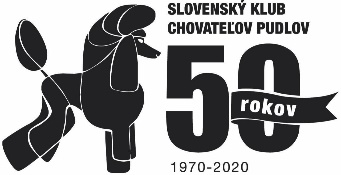 PRIHLÁŠKA NA BONITÁCIUMeno psa/suky:      Číslo zápisu: SPKP      Dátum narodenia:      Veľkosť:      Farba:      Pohlavie:      Majiteľ:      Adresa:      Telefón:      E-mail:      K prihláške prikladám:Neúčasť na bonitácii z akýchkoľvek príčin nie je dôvodom na vrátenie bonitačného poplatku.Prehlasujem, že sú mi známe ustanovenia chovateľského a výstavného poriadku SKCHP a plne sa im podrobujem.Vyplnenú prihlášku pošlite elektronicky na adresu info@pudelklub.skMiesto a dátum:                                   Podpis:      Sken Preukazu o pôvode, pri importovaných s číslom SPKPSken výsledku vyšetrenia na Luxáciu pately (toy, trpasličí, stredný)Sken oftalmologického vyšetrenia (toy, trpasličí, stredny)Sken výsledku vyšetrenia na PRA formou prcd (toy, trpasličí, stredný)Sken Výsledku vyšetrenia na Dyspláziu bedrových kĺbov (stredný, veľký)Kópiu dokladu o zaplatení bonitačného poplatku na účet klubuDátum vystavenia na Klubovej alebo Špeciálnej výstave pudlov 